Dear (Name)(Friend)Thanks For Your SupportI am writing to express my heartfelt gratitude for helping me with short term funds required for the health emergency. As you already know I was grappling with a health crises. and I suddenly realised that I was not prepared for it financially. Since I had no one to turn to except you, this financial support is highly appreciated. I know you have been generous to me, but this time you have taken a heavy load off my chest. Friends like you only happen to a lucky few. I consider myself blessed to have a friend who is a lifesaver. Apart from the financial help, I cannot thank you enough for the time and effort at the hospital. You being by my side has made it easier for me. These last couple of days have made me realize the transitory nature of life. I would not for even a minute want you away from my life.I am indebted to your generosity. I don’t know if I would ever be able to repay for this beautiful gesture. Please let me know if I could be of any help. Thank you for everything and for being who you are.God bless you.Your Friend(Your Name)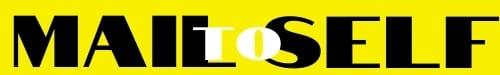 